Урок в темі № 3Тема.  Протилежні числа.Мета: сформувати уявлення про зміст поняття «протилежні числа»; навчити знаходити й записувати число, протилежне до даного, розв'язувати рівняння, що передбачають застосування поняття числа, протилежного до даного.Тип уроку: засвоєння вмінь та навичок.Хід урокуІ. Перевірка домашнього завдання №949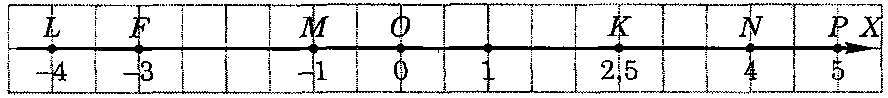 OK = 2,5; OL = 4; 0М = 1; 0N = 4; 0Р = 5; 0F = 3.№956A(-1); В(-3); С(-5); Е(2); М(4).№964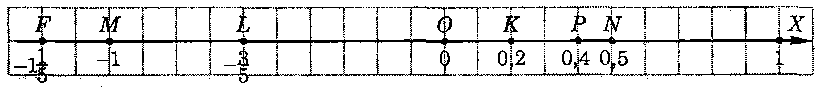 Математичний диктантВаріант 1 [2]Запишіть число «мінус три» [«мінус п'ять»]. Як воно називається?Число розташоване на відстані 4 одиниці [3 одиниці] вправо [вліво] від нуля. Запишіть це число.Запишіть від'ємне [додатне] число, розташоване на відстані 8 [6] оди
ниць від нуля.Запишіть число, яке не є ані від'ємним, ані додатним. [Запишіть
від'ємне число, розташоване на відстані 7 одиниць від нуля.]Запишіть додатне число, розташоване на відстані 7 одиниць від 0.
[Напишіть число, яке є і не від'ємним, і не додатним.]Женя задумав від'ємне [додатне] число, а Вітя додатне [від'ємне].
Число якого хлопчика лежить на координатній прямій лівіше [правіше]?Побудуйте на координатній прямій точки A(-3) і В(3) [С(4) і D(-4)]. Як вони розташовані відносно початку?II. Актуалізація опорних знань Під час перевірки якості виконання завдань математичного диктанту (відбувається одразу після проведення математичного диктанту) повторюємо зміст таких понять, як:додатні і від'ємні числа;координатна пряма; одиничний відрізок, координата точки на
координатній прямій, а також здійснюємо пропедевтику нової теми
(завдання № 7).III. Формування знаньМожна уявити, що на початку відліку стоїть дзеркало. якщо воно повернуте до додатних чисел, то відображенням точки А(2) буде  С(-2), В(0,5) – D(-0,5). Чому? (Вони знаходяться на однаковій відстані від початку відліку)Такі числа називаються протилежними.Протилежні числа – це числа, що знаходяться на однаковій відстані, але в різних напрямках на координатній прямій від початку відліку. Число 0 протилежне до самого себе.IV. Закріплення знань. Вироблення вміньУсні вправиСеред записаних чисел знайдіть пари протилежних:-100; 0,5; -; ; 0,25; -; -; ; 0.Прочитайте вирази, використовуючи вислів «число, протилежне до...»-2; -(-2); -а; -(а + b); -(-а); ; ; -3а.Письмові вправи№994, 996, 997, 1002Знайдіть значення виразу: а) -т, якщо т = -8; -16; -13;б) k, якщо -к = 27; -35; 7,1; -6,9; 80; -90; ; -; 3;в) -(-с), якщо с = 41; -3,6; 0; -2; .Яким числом є -х, якщо х: а) від'ємне; б) нуль; в) додатне.* Одного разу Вітя Верхоглядкін упродовж цілої години намагався відшукати два протилежних числа, які були б обидва від'ємні, але без успіху. Чому?V. Підсумки урокуЗапитання до класуЯкі числа називають протилежними?Число b протилежне до а. Яке число протилежне до числа а?Яке число протилежне самому собі?Чи існує число, що має два протилежних до нього числа?IV. Домашнє завдання№968, 999, 1003числопротилежне5-5-77а-а